OCR AS/A-level Year 1 Biology A exam practice answers6 Biological membranes1	(a)	These molecules move by simple diffusion from a high concentration to a lower concentration.	[2]	(b)	Endocytosis — the plasma membrane folds inwards, surrounding the molecule in 
a small vacuole.	[3]2	(a)			                   	[4]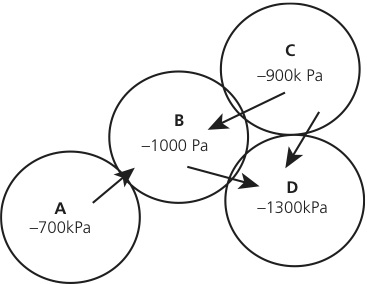 	(b)	Cell C has a lower water potential than pure water. Water will move into the cell by osmosis. The water will move down its water potential gradient.	[3]3	(a)	Cholesterol stabilises the phospholipid bilayer, making it less fluid.	[1]	(b)	A glycoprotein is a binding site.	[2]	(c)	Phospholipids produce a barrier to movement of polar molecules.	[2]4	Vesicles have specific address proteins in their membrane. These address proteins have a specific shape, which is complementary to receptors. Receptors are found on the membrane of the correct organelle.	[4]